Стамбул по следам Хюррем Султан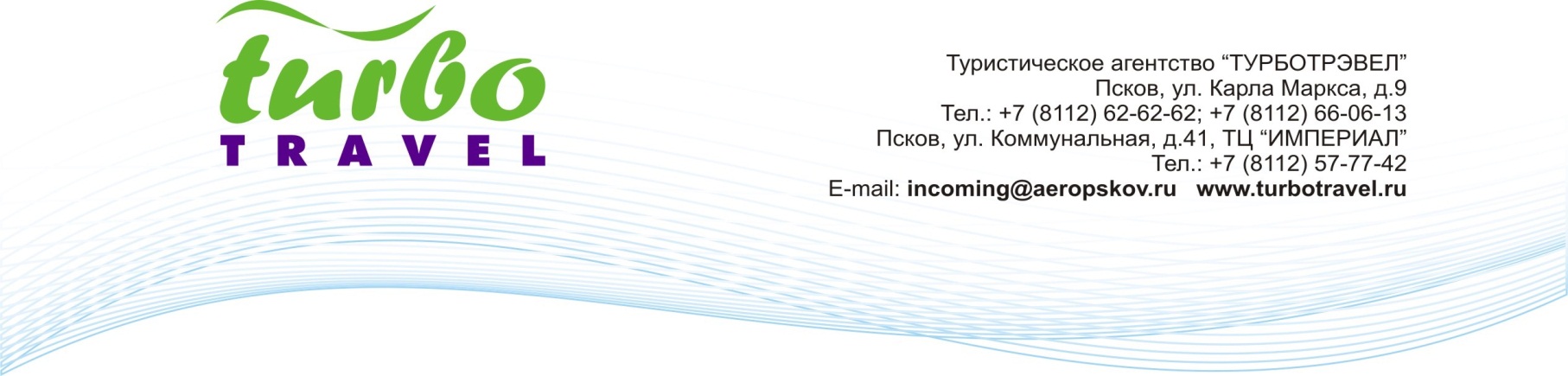 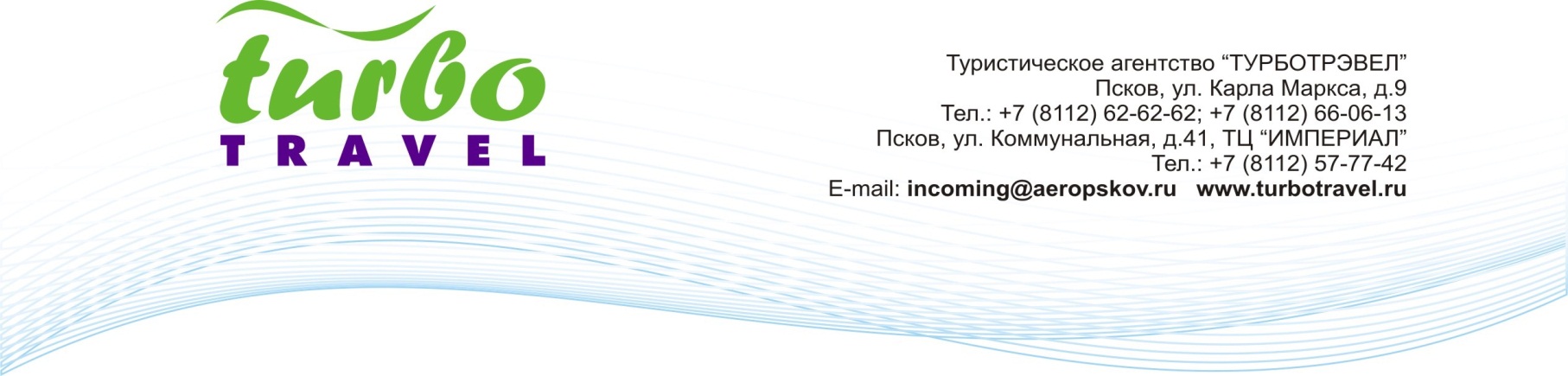 28.10-02.11.2020 25.11-30.11.20205 ночей\6 днейГрезите восточными сказками и сладостями?Наслышаны о турецком гостеприимстве?Мечтаете пройтись по Стамбулу по следам Хюррем и Султана Сулеймана?А вы умеете быстро собирать чемоданы?Тогда – летим! Авторский авиа тур Шконда Полины Иногда киноиндустрия дарит нам интересные подарки: таким подарком стала возможность влюбиться в Стамбул благодаря турецкому сериалу «Великолепный Век».  Программа тура. 1 день. 28.10.2020 Выезд из Пскова (накануне вечером), трансфер в аэропорт в Санкт-Петербурге. Перелет в Стамбул. Трансфер в отель 3-4* в центре. Завтрак  ($). Пешеходная обзорная экскурсия на целый день - гуляем так долго, насколько хватит сил. Мы предлагаем окунуться в наполненную  историческими объектами программу. Что вы увидите: Айя София, Топкапы, Цистерну, Голубую Мечеть, Площадь Ипподром и, конечно, Хамам Хасек Хюррем. Айя София — древний памятник Византийской культуры, визитная карточка Стамбула. Собор являлся действующим храмом, потом с 1934 превратился в музей и являлся таковым до 10 июля 2020 года. Президент Турции подписал указ о превращении Собора Святой Софии в мечеть и с 24 июля 2020 года здесь проходят богослужения. Теперь туристы могут посещать мечеть Айя-София бесплатно.Дворец Топкапы - один из известнейших музеев мира. Он был построен в  15 веке у самого побережья Мраморного моря, и на протяжении 400 лет, до середины XIX века, дворец являлся главной резиденцией турецких падишахов. Голубая мечеть - один из самых узнаваемых символов Стамбула. Мечеть была построена в XVI веке по заказу Султана Ахмета I и это величайший шедевр не только исламской, но и мировой архитектуры.Цистерна Базилика – одно из водохранилищ, изумительной красоты.  Цыстерна была построенна под Константинополем на случай засухи или осады города. Лестница из 52 ступенек приведет вас в подземелье, где перед вашим взором откроется древние водохранилище с 336 колоннами.Площадь Ипподром занимает часть площади Султанахмет. На площади сохранились древнейшие памятники архитектуры: Египетский Обелиск из бело-розового асуанского гранита, датируемый XVI веком до нашей эры, и Змеевидная Колонна, символизирующая победу греков над персами в 479 году до нашей эры.Хаммам Хюррем Султан (внешний осмотр) был построен в 1557 году по приказу Султана Сулеймана для его любимой жены Хюррем Султан. В 2011 году после реставрационных работ баня вновь открыта для посещений, и она выглядит так же, как и 450 лет назад. Сейчас хаммам функционирует и является самым дорогим и элитным в Турции.После экскурсии организованное возвращение в отель, заселение. Отдых. 2 день.   29.10.2020 Завтрак в отеле. Экскурсия на целый день (пешеходная + автобусная). Стамбул - турецкий красавец-мегаполис располагается сразу на двух континентах, а его европейская часть разделена на практически равные зоны заливом Золотой Рог.Вы  побываете:- во дворце Долмабахче, роскошном дворце Султана на берегу Босфора. На украшения Хрустальной лестницы и прочих интерьеров ушло 14 тонн золота. Говорят, стоимость строительства превысила 5-ти миллионов золотых фунтов. После смерти Ататюрка дворец стал музеем;- прокатитесь по Босфорскому проливу на катере ($). Нет ни малейшего шанса представить себе Стамбул без Босфора! Водный путь из Черного моря в Средиземное определил характер, стиль, архитектуру, историю и жизнь города; - посетите Бухту Золотой Рог, которая протянулась на 8 км, расстояние от берега до берега в самом узком месте составляет 90 м, а в самом широком – 700 м. В период правления султана Сулеймана Великолепного, в 16 столетии, залив значительно углубили. Сегодня глубина доходит до 47 м.3 день. 30.10.2020 Завтрак. Свободный день или дополнительная экскурсия. Мы предлагаем вас начать этот день с Площади Таксим — самого сердца Стамбула.  Это традиционное место назначения свиданий, где, несмотря на постоянную людность, можно легко найти друг друга. Далее будем гулять по Проспекту Истикляль, прославленному своими зданиями в стиле барокко. Свернем на Французскую улицу, а потом очутиться на Гранд Базаре. Идем? (Экскурсия рассчитана на 3-4часа 30 евро/чел.).4 день. 31.10.2020 Завтрак. Свободный день или дополнительная экскурсия. Поездка на Принцевы Острова. Обязательно найдите возможность посетить Принцевы острова. Когда-то необитаемые, сегодня они превращены в место уединенного, романтичного отдыха с хорошей инфраструктурой и разнообразными развлечениями. На карте это целый архипелаг в Мраморном море, протянувшийся вдоль берега в районе Стамбула. (Экскурсия на целый день – 45 евро/чел. с паромом).5 день. 01.11.2020 Завтрак. Свободный день.6 день 02.11.2020 Завтрак. Сбор группы на ресепшн отеля, оплата гор.налога, переезд в аэропорт. Перелет  в Санкт-Петербург.  Отправление в Псков.Стоимость тура - 41990р. на человека при двухместном размещении.В стоимость включено: *выезд и возвращение во Псков, трансферы по программе тура; *прямой Авиаперелет Санкт-Петербург-Стамбул-Санкт-Петербург (включая БАГАЖ 10 кг и ручную кладь);*медицинская страховка;*проживание в отеле 3-4*в центре; *питание – завтраки; *экскурсии согласно программе тура – 2 дневные (пешеходная и автобусно-пешеходная) экскурсии включены;*профессиональное сопровождение. Дополнительно оплачиваются: Топливный сбор – 40 евроВходные билеты в парки, музеи и т.п. Топкапы - 170 лир (с гаремом)Долмабахче - 150 лир (с гаремом)Босфор - 25 лирДоп.экскурсия «Сердце Стамбула» - 30 евроДоп.поездка на Принцевы Острова – 45 евро (включая паром)Тест на коронавирус по возвращению в Россию (~2500р)Внимание!*Туроператор оставляет за собой право изменять и дополнять программу не уменьшая обьёма!*Тур состоится при наборе в группу не менее 10  человек.*Курс лиры к рублю 1л.= 10.92 руб. (02.10.2020)